			St.Teresa's Primary School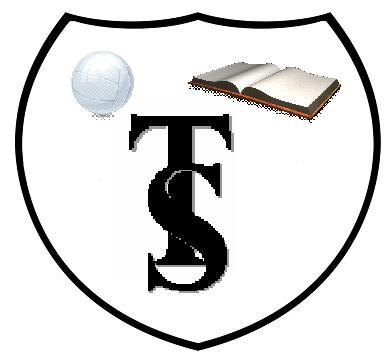 			Mountnorris 			Co. 			BT60 2UF 			Tel:	02837507397 Principal:     			Dear Parents/Carers,                                                                                    14th October 2016The NSPCC Speak out. Stay safe programme:The NSPCC, the UK’s leading children’s charity, is visiting our school on Tuesday 18th October 2016 to deliver their Speak out. Stay safe programme. This is a nationwide programme for every primary-school-aged child in the UK and it aims to ensure all pupils have the knowledge and understanding they need to stay safe from harm and how to get help if they have any worries. Specially trained staff and their friendly mascot “Buddy” will be presenting a child-friendly, interactive assembly and workshop to the children. In order to support the NSPCC Charity we are asking all the pupils and staff to an “odd shoe day” on Tuesday 18th and to donate £1.00 from each pupil towards the charity.Flu Vaccinations:The Flu Vaccination consent forms have been sent home this week for pupils who are due their vaccination, the completed forms need to be returned no later than Tuesday 18th  October.Parent/Teacher meetings:Parent/teacher meetings will take place on both Tuesday 25th and Wednesday 26th October 2016 from 2.30pm to 4.30pm, appointment times will follow at a later date. Halloween Fun Day:Our Halloween Fun Day will take place on Thursday 27th October, this is a very popular and exciting annual event for our pupils and staff. All pupils are invited to come to school wearing their Halloween costumes and to participate in a Halloween Parade and lots of other exciting activities e.g. Art & Craft, Games and our Halloween Party. We invite all our parents/carers to our Halloween Parade and we invite you to dress up as part of the celebrations. The parade will begin at 9.30am and should end at 11.30am. Refreshments will be served as part of the occasionHalloween Holidays:The School is closed from Friday 28th October to Friday 4th November for the Halloween Holidays, it will re-open on Monday 7th November. The Allset Programme:As part of the Extended School’s Programme, The Allset Music and Dance Programme will continue this year for our Primary 3 to Primary 7 pupils.This year the children will participate in the following activities:Tin-WhistleTraditional Irish Ceili Dances Christmas CarolsIrish LanguageThe programme will run for 5 weeks, commencing on Thursday 10th November from 2.30pm-3.30pm and will continue on the following dates: Thursday 17th & 24th November, 1st & 8th December. As this is an Extended Schools activity, there will be no cost and there will be no school bus at this time, pupils will need to be collected by parents/carers.Altar-Servers:Any parent who would like their pupil in Primary’s 5, 6 & 7 to become an Altar-Server, please contact Mrs Kelly regarding this special role.Non-School Uniform Day:I would like to take this opportunity to thank all parents/carers for their generosity on Friday 30th September for the Non-School Uniform Day. We raised an enormous amount of £80, we have decided to contribute this to a much needed new PA System which we will use for many of our school events.Thank-you for your continued support and co-operation.Yours Faithfully,Sinead Mc Court